ColombiaAbout › Family › World › ColombiaAlliance missionaries entered Colombia in 1923, and the Colombian C&MA has been organized since 1942. At present there are 250 organized churches with several unorganized churches as well as preaching points around the country. Among Colombia’s 42 million people, about 6 percent are evangelical Christians.Alliance missionaries are transitioning out of Colombia because a strong national church has been established, and indigenous leaders are shepherding the churches. The goal is to see all church ministries being led by Colombians by the end of 2010 when the C&MA will leave the country.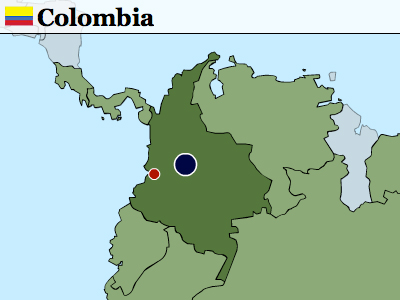 National ChurchColombian Christian and Missionary Alliance: 157 organized churches, 236 unorganized groups, 66 ordained ministers, 32,530 baptized members, and 40,458 inclusive membersTeam InitiativesRaise up a strong, committed leadership in the Cali West church plant among the upper class.Move the U.S. C&MA mission toward transitioning out of Colombia. The exact date depends on when the national church will be strong enough to support itself. Pray for wisdom as our workers press toward this goal.International Workers in ColombiaThe Alliance at Work in Colombia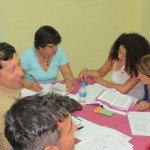 A Mother’s PrayerA mother’s prayer for her child to be born again is a prayer God loves to answer.read moreRetired Colombia Missionary DiesRev. Oscar W. Jacobson, retired missionary to Colombia, entered into the presence of the Lord on Sunday, February 1, 2009. […]read moreDoctors Declare a MiracleIn what doctors are calling a miraculous answer to prayer, the daughter of Rev. Humberto Guzman, Colombia C&MA church president, […]read moreAlliance Pastor KilledOn the morning of July 22, Anibal Molina, pastor of the C&MA Church of Argelia in Cauca, Colombia was killed in […]read moreMissionaries' Grandbaby Struggles for LifeHannah Ardis Ord made her entrance into world on October 31 at 1:10 p.m. while her grandparents, Doug and Naomi, […]read moreRead more storiesDemographicsPopulationPopulation—42,954,279Infant mortality rate—21.0/1,000Life expectancy—71.7Capital CitySantafé de Bogotá (6,837,800) pop.GeographyA little less than three times the size of Montana, Colombia (439,733 sq. mi.) has three Andean ranges running north and south in the western half of the country. The eastern half is a low, jungle-covered plain.LanguagesSpanishEthnicity/RaceMestizo—58%White—20%Mulatto—14%Black—4%mixed Black-Amerindian—3%Amerindian—1%EconomyPer capita income—$6,600Inflation—5.9%Unemployment—13.6%Literacy rate—93% (2003 est.)Government/Political ClimateRepublic; executive branch dominates government structure. A 40-year insurgent campaign to overthrow the Colombian government escalated during the 1990s, undergirded in part by funds from the drug trade. Although the violence is deadly, the movement lacks the military strength or popular support necessary to overthrow the government.ReligionRoman Catholic—90%other—10%Support the MissionAlliance ministry in Colombia is primarily funded through the Great Commission Fund. Help fulfill Jesus’ Great Commission and make a gift to the GCF today.